POLA KOMUNIKASI DAKWAH DALAM PENGEMBANGANMASYARAKAT DI DESA AMBESIA KECAMATAN TOMINIKABUPATEN PARIGI MOUTONG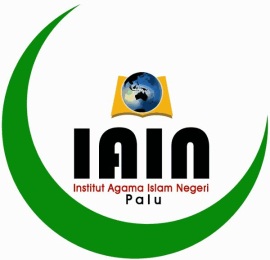 SKRIPSIDiajukan untuk Memperoleh Gelar S.Sos Pada Fakultas Ushuluddin Adab dan Dakwah (FUAD) Jurusan Komunikasi dan Penyiaran Islam (KPI)Institut Agama Islam Negeri (IAIN) PaluOlehGITO SAPUTRANIM: 14.4.10.0018JURUSAN KOMUNIKASI PENYIARAN ISLAMFAKULTAS USHULUDDIN ADAB DAN DAKWAHINSTITUT AGAMA ISLAM NEGERI (IAIN) PALU2018